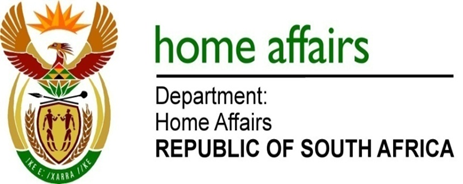 NATIONAL ASSEMBLYQUESTION FOR WRITTEN REPLYQUESTION NO. 2567DATE OF PUBLICATION: FRIDAY, 31 AUGUST 2018 INTERNAL QUESTION PAPER 28 OF 20182567.	Mrs H O Mkhaliphi (EFF) to ask the Minister of Home Affairs:(1)	(a) What is the total number of (i) deputy directors-general and (ii) chief directors that are employed in (aa) an acting and (bb) a permanent capacity in his department and (b) what is the total number of women in each case;(2)	(a) what is the total number of (i) chief executive officers and (ii) directors of each entity reporting to him and (b) what is the total number of women in each case?			    														NW2857E													REPLY: Department of Home Affairs (1)(a)(i) Total number of Deputy Director-Generals employed in:(1)(a)(i)(aa) An acting capacity: 3, of which 1 is a woman; and(1)(a)(i)(bb) A permanent capacity: 4, of which 1 is a woman.(1)(a)(ii) Total number of Chief Directors employed in:(1)(a)(ii)(aa) An acting capacity: 3, of which 3 are woman; and(1)(a)(ii)(bb) A permanent capacity: 28, of which 5 are woman.(2)(a)(i)(b) Total number of Chief Executive Officers: 1 x Director-General (1 male, in an acting capacity); and (2)(a)(ii)(b) Total number of Directors reporting to Minister: 0.Electoral Commission(1)(a)(i) 3 Deputy Chief Electoral Officers (equivalent of Deputy Director-General) (1)(a)(i)(aa) None (1)(a)(i)(bb) 3 (1)(b) 2(1)(a)(ii) 16 Senior Managers (Equivalent of Chief Director) (1)(a)(ii)(aa) 2 (1)(a)(ii)(bb) 14 (1)(b) 6(2)(a)(i) 1 Chief Electoral Officer (Equivalent of Chief Executive Officer)(2)(b)(i) None (2)(a)(ii) 4 Commissioners (Equivalent of Board of Directors)(2)(b)(ii) 1 Government Printing Works(1)(a)(i) 4 Deputy Director-Generals (DDG)(1)(a)(ii) 6 Chief Directors(1)(a)(aa) 2(1)(a)(bb) 8 (2 DDGs and 6 Chief Directors)(1)(b) 6 (3 DDGs and 3 Chief Directors)(2)(a)(i) 1(2)(a)(ii) 0(2)(b) 1